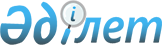 Ақтоғай ауданы аумағында сайлау учаскелерін құру туралы
					
			Күшін жойған
			
			
		
					Павлодар облысы Ақтоғай ауданы әкімінің 2014 жылғы 24 шілдедегі № 2 шешімі. Павлодар облысының Әділет департаментінде 2014 жылғы 14 тамызда № 3921 болып тіркелді. Күші жойылды - Павлодар облысы Ақтоғай ауданы әкімінің 2015 жылғы 30 қазандағы N 12 (алғаш рет ресми жарияланғаннан кейін қолданысқа енгізіледі) шешімімен      Ескерту. Күші жойылды - Павлодар облысы Ақтоғай ауданы әкімінің 30.10.2015 N 12 (алғаш рет ресми жарияланғаннан кейін қолданысқа енгізіледі) шешімімен.

      РҚАО ескертпесі.

      Құжаттың мәтінінде түпнұсқаның пунктуациясы мен орфографиясы сақталған.

      Қазақстан Республикасының 1995 жылғы 28 қыркүйектегі "Қазақстан Республикасындағы сайлау туралы" Конституциялық Заңы 23-бабының 1-тармағына, Қазақстан Республикасының 2001 жылғы 23 қаңтардағы "Қазақстан Республикасындағы жергілікті мемлекеттік басқару және өзін-өзі басқару" Заңы 33-бабының 2-тармағына сәйкес ШЕШІМ қабылдаймын:

       Ақтоғай ауданы аумағында сайлау учаскелері қосымшаға сәйкес құрылсын.

       Ақтоғай ауданы әкімінің 2011 жылғы 18 қарашадағы № 29 "Ақтоғай ауданы аумағында сайлау учаскелерін құру туралы" шешімі (Нормативтік құқықтық актілерді мемлекеттік тіркеу тізілімінде 2011 жылғы 21 қарашадағы № 12-4-106 тіркелген, 2011 жылғы 23 қарашадағы № 49 "Ауыл тынысы", 2011 жылғы 23 қарашадағы № 49 "Пульс села" газеттерінде жарияланған) күші жойылды деп танылсын.

       Осы шешімнің орындалуын бақылау аудан әкімі аппаратының басшысына жүктелсін.

       Осы шешім алғаш рет ресми жарияланған он күнтізбелік күннен өткеннен бастап кейін күшіне енеді.

 Ақтоғай ауданының сайлау учаскелері
					© 2012. Қазақстан Республикасы Әділет министрлігінің «Қазақстан Республикасының Заңнама және құқықтық ақпарат институты» ШЖҚ РМК
				
      Аудан әкімі

С. Батырғұжинов

      "КЕЛIСIЛДI"

      Ақтоғай аудандық

      аумақтық сайлау

      комиссиясының төрағасы

Ю. Горбенко

      2014 жылы "24" шілде
Ақтоғай ауданы әкімінің
2014 жылғы 24 шілдедегі
№ 2 шешіміне
қосымшар/с №

Сайлау учаскесінің нөмірі

Сайлау учаскесінің орналасу орны

Сайлау учаскесінің шекарасы

1

2

2

4

№ 135

М.Қайырбаев атындағы орта мектебінің ғимараты, Ақтоғай ауылы, М.Қайырбаев көшесі, 43

Ақтоғай ауылы: Сәтпаев көшесі 1, 3-36, 38, 40-46, 49, 54, 56, 58, 60, М. Горький көшесі 2-44, 46, 47- 55, 57, 59-63, Мүткенов көшесі 1-5, 7-37, 39-73, 75, 77, 79, 81, 83, 85, 87, 89, 91, 93, Марденов көшесі 1-54, 56, 58-67, 69-78, 80-86, 88, 90, 92, 94, 96, 98, Думатов көшесі 1-44, Школьный тұйық көшесі 8, Победа тұйық көшесі 4, профессор С.Елубаев көшесі 1, 3, Тортай ауылы

№ 136

Мәдениет үйінің ғимараты, Ақтоғай ауылы, М.Горький көшесі, 86

Ақтоғай ауылы: Қ.Алин көшесі 97, 99, 101, 104-133, 135, 137, 139, 141, Абай көшесі 81, 83, 85, 87, 89, 91, 93, 95, 97, 99, 101-107, 109, 111, 113, 115-117, 119-133, 135-141, 143-150, 152-168, 170, 172, 174, 176, 178, 182, 184, 186, 188, 190, 192, Қайырбаев көшесі 55, 59, 61, 63, 65, 67, 69, 71, 73, 75, 77, 79, 81, 83, 87, 89, 94-100, 102-114, 116, 118, 120, 122, 124, 126, 128, 130, 132, 134, 136, 138, 140, 142, 144, 146, 148, 150, 152, 154, 156, 158, 160, 162, 164, 166, 168, 172, М. Горький көшесі 64, 66, 68, 70, 72-127, Марденов көшесі 87, 89, 91, 93, 95, 97, 99-104, 106, 110, 112, 114, 116, 118, 120, 122, 124, 126, 128, 130, 132, Мүткенов көшесі 76, 78, 80, 82, 84, 86, 88, 90, 92, 94, 96, 98-127, 129, 131, 133, 135, 137, 139, 145, 147, Храмов тұйық көшесі 1-4, 6, Целинный тұйық көшесі 1-5, Юный тұйық көшесі 1а, 2, 3, 6-8, 10, Мөлтек ауданы 1-13

№ 137

Агрономия орта мектебінің ғимараты, Андриановка ауылы, Школьная көшесі, 1

Андриановка ауылы

№ 138

Разумов негізгі мектебінің ғимараты, Разумов ауылы, Мир көшесі, 1

Разумов ауылы

№ 139

Приречен орта мектебінің ғимараты, Приреченск ауылы, ХХІІ партсъезд көшесі, 12

Приреченск ауылы, Қамбар ауылы

№ 140

Ақбидай негізгі мектебінің ғимараты, Жоламан ауылы, 

Мектеп көшесі, 5

Жоламан ауылы

№ 141

Қараоба орта мектебінің ғимараты, Қараоба ауылы, Терешкова көшесі, 14

Қараоба ауылы: Степная көшесі 1-3, Терешкова көшесі 1-12, Пушкин көшесі 1-12, Садовая көшесі 1-6, Мир көшесі 1-11, Абай көшесі 1-14, Советов көшесі 1-15, Коммунистическая көшесі 1-15, Казахстанская көшесі 1-13, Набережная көшесі 1-14, Красная поляна ауылы

№ 142

Жаңаауыл негізгі мектебінің ғимараты, Жаңа-ауыл ауылы, 

Достық көшесі, 20

Жаңа-ауыл ауылы, Спартак ауылы

№ 143

Бұрынғы Исантерек бастауыш мектебінің ғимараты, Исантерек ауылы, Желтоқсан көшесі, 16

Исантерек ауылы

№ 144

Еңбекші орта мектебінің ғимараты, Барлыбай ауылы, Школьная көшесі, 12

Барлыбай ауылы

№ 145

Естай атындағы орта мектебінің ғимараты, Жолболды ауылы, Коммунистическая 

көшесі, 33

Жолболды ауылы

№ 146

Шілікті негізгі мектебінің ғимараты, Шілікті ауылы, Мектеп көшесі, 3

Шілікті ауылы

№ 147

Шаяхметов атындағы орта мектебінің ғимараты, Шұға ауылы, Мектеп көшесі, 1

Шұға ауылы

№ 148

Тленшин атындағы орта мектебінің ғимараты, Қожамжар ауылы, С.Елубаев көшесі, 12

Қожамжар ауылы: Абай көшесі 2, 4, 6-9,11-14,16, М. Әуезов көшесі 1-13,16-21, Тленшин тұйық көшесі 1, 3, 4, 5, 7, 9, 11, Береговая көшесі 4, 6, 7, 8, 10, 12, 16-19, 24-27, 32, 33, 35, 36, 38, 39, 41, 42, 43, 47, 49, 53, 55, 57, 59, 63, 65, 40-лет Победы көшесі 1-10,12-14,17, 21, 23, 25, 27, 29, 31, 33, 35, 37, 39, Кожамжар көшесі 1, 3, 4, 5, 6, 8, 10, 12, 13, 15, 17, 18, 22, 24, 26, Интернациональный тұйық көшесі 1-7, Мир көшесі 1-5,10, 11, 12, 14, 16-19, Садовый тұйық көшесі 5, 6, 7, С. Елубаев көшесі 2-10, 14, 16, Школьный тұйық көшесі 1-4, 6, 7, 10, 12, 60 лет Октября көшесі 1-3, 5, 7-13, 15, 20, 24, А.Магулов көшесі 1-3, 5, 7, 11, 15, 17, 19, 21, Степная көшесі 1, 2, 8, 10, 12, 14, 16

№ 149

Абай бастауыш мектебінің ғимараты, Қайран ауылы,Мектеп көшесі, 4

Қайран ауылы

№ 150

Жамбыл негізгі мектебінің ғимараты, Жамбыл ауылы, Мектеп көшесі, 14

Жамбыл ауылы

№ 151

Кубан бастауыш мектебінің ғимараты, Қараой ауылы, Мектеп көшесі, 6

Қараой ауылы

№ 152

Мүткенов орта мектебінің ғимараты, Мүткенов ауылы, 40 лет Победы көшесі, 6

Мүткенов ауылы, Шоқпар ауылы

№ 153

Мүткенов бастауыш мектебінің ғимараты, Естай ауылы, Мектеп көшесі, 3

Естай ауылы

№ 154

Жаңатап бастауыш мектебінің ғимараты, Жаңатап ауылы,

Мектеп көшесі, 9

Жаңатап ауылы

№ 155

Нығманов атындағы орта мектебінің ғимараты, Жаңабет ауылы, Мектеп көшесі, 6

Жаңабет ауылы: Мектеп көшесі 1, 3, 4, 7, 8, 10, 14, 16, 19, 21, 22, 26, 28, 31, 32, Орталық көшесі 6, 25

№ 156

Ленин негізгі мектебінің ғимараты, Әбжан ауылы, Мектеп көшесі, 23

Әбжан ауылы

№ 157

Ыдырысов атындағы орта мектебінің ғимараты, Әуелбек ауылы, 

Мир көшесі, 9

Әуелбек ауылы

№ 158

Өтес бастауыш мектебінің ғимараты, Өтес ауылы, Мектеп көшесі, 22

Өтес ауылы

№ 159

Харьков орта мектебінің ғимараты, Харьков ауылы, Школьная көшесі, 57

Харьков ауылы

№ 160

Қарабұзау бастауыш мектебінің ғимараты, Қарабұзау ауылы, 

Целинная көшесі, 3

Қарабұзау ауылы

№ 161

Шідерті орта мектебінің ғимараты, Басқамыс ауылы, 1 Мая көшесі, 11

Басқамыс ауылы

№ 162

Қарақоға негізгі мектебінің ғимараты, Қарақоға ауылы, Мектеп көшесі, 13

Қарақоға ауылы

№ 163

Шолақсор орта мектебінің ғимараты, Шолақсор ауылы, 8 Марта көшесі, 6

Шолақсор ауылы, Қырықүй ауылы

№ 164

Алшынов атындағы орта мектебінің ғимараты, Ивановка ауылы, 

Школьная көшесі, 49

Ивановка ауылы

№ 165

Балтасап негізгі мектебінің ғимараты, Балтасап ауылы, Жеңіс көшесі, 6

Балтасап ауылы

№ 166

Жалаулы бастауыш мектебінің ғимараты, Қарасу ауылы,

Степная көшесі, 18

Қарасу ауылы

№ 167

"Ақтоғай ауданының білім бөлімі" мемлекеттік мекемесінің ғимараты, Ақтоғай ауылы, Қ.Алин көшесі, 97

Ақтоғай ауылы: Ертіс көшесі 1-100, Қ. Алин көшесі 1-19, 21- 94, 96, 98, 100, 102, Абай көшесі 1-30, 32, 34- 50, 52-58, 61-65, 68, 70, 74, 78, 80, 82, 84, 86, 88, 90, 92, 94, Қайырбаев көшесі 1- 47, 49-54, 56, 58, 60, 62, 64, 66, 68, 70, 72, 74, 76, 78, 80, 86, 88, 92, Естай тұйық көшесі 1-8, 10-31,33, 35, 37, 39, П.Дубовой тұйық көшесі 1-12, Школьный тұйық көшесі 1-15, Победа тұйық көшесі 1, 2, 3, 4, 5, 6, Коммунальный тұйық көшесі 1, 4, Байзақов тұйық көшесі 1, 2, 4, 5, 7

№ 168

Абай атындағы орта мектеп ғимараты, Ақтоғай ауылы, Мөлтек ауданы, 28

Ақтоғай ауылы: Мөлтек ауданы 14-23, 29-136, 138-141

№ 169

Мәдениет үйінің ғимараты, Қараоба ауылы, Терешкова көшесі, 13

Қараоба ауылы: Ш.Уалиханов көшесі 1-20, Мүткенов көшесі 1-3, 5, 6, 8, 10, 12, 15, Ю.Гагарин көшесі 1-9

№ 170

Клуб ғимараты, Жаңабет ауылы, Мектеп көшесі, 5

Жанабет ауылы: Мектеп көшесі 2, 9, 11, 12, 15, 17, 18, 20, 34, Орталық көшесі 1-5, 7-11, 14, 16-24, 27, 28, 30, 31, 32, Ертіс көшесі 1, 4-8, 10, 11, 13, 15, 17, 18, 19, 21, 25

№ 171

Ақтоғай аграрлық-техникалық колледжінің ғимараты, Қожамжар ауылы, Олимпийская көшесі, 10

Қожамжар ауылы: Целинная көшесі 1, 2, 4, 5, 6, 7, 9-11, Олимпийская көшесі 2, 4, 6, 8

